MEZINÁRODNÍ GYMNAASTICKÁ FEDERACE / ČESKÝ SVAZ MODERNÍ GYMNASTIKY 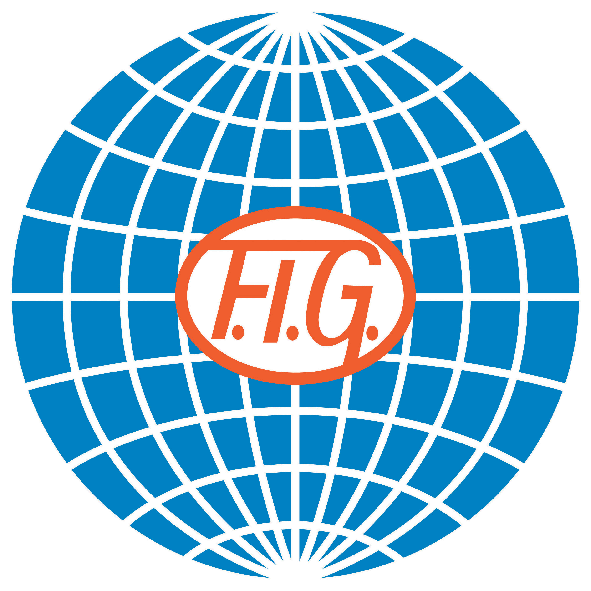 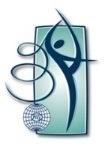 JEDNOTLIVKYNĚ známka za obtížnost DA1 – DA2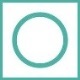 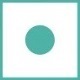 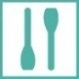 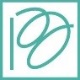 Jméno gymnastky: _____________________  Stát: ______  Datum:___________  Kvalifikace / Víceboj / FináleRO č. _________ Jméno RO: __________________________________                                                            Podpis RO: _____________________________________DA (chybí min. 1)                                                                                                                                                                                    Specifické fundamentální prvky s náčiním - min. 2 (za každý chybějící)                                                                                                                                                                                                                 Fundamentální prvky s náčiním (chybí min. 1) CELKOVÁ ZNÁMKA